What do you really like El objetivo principal de esta unidad es identificar las distintas actividades de tiempo libre, así como también aprenderemos a expresar y preguntar de manera oral y escrita cómo estas actividades nos hacen sentir siguiendo un modelo a modo de ejemplo. Activities vocavulary: https://www.youtube.com/watch?v=N1o4oOXLOZc (observar repetir y practicar)Página 7 Realizar actividades 1 y 21.- Luego de observar y practicar con el vocabulario Lee las oraciones de la actividad 1 y completa la tabla en el cuaderno ( cosas que me gustan / cosas que no)2.- Con la ayuda de estas palabras completa el texto presente en la pagina 7 del libro de ingles 3.- Revisa tu respuesta con la ayuda del audio presente en web y en google classroom.4.- En tu cuaderno, siguiendo este ejemplo y en no más de 5 líneas describe las actividades que más y menos le gusta realizar a tu mejor amigo o amiga. Ejemplo:-This is Patricia, She is 11 years old. She lives in Quilicura.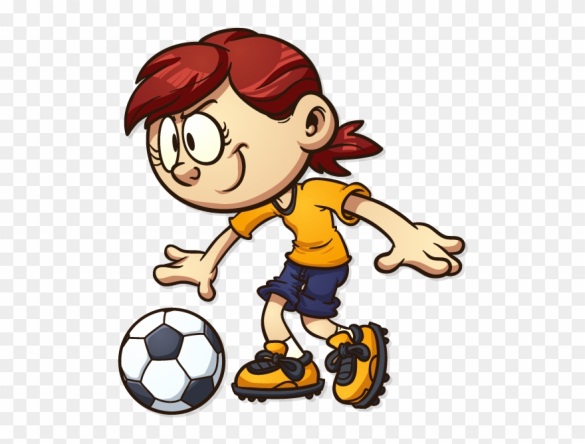  -She loves to play soccer with his friend. Her favorite team is Cobreloa. -Patricia really enjoys watching TV. Her favorite show is Stranger Things. -She doesn’t like reading. She hates novels and books. -Patricia loves going to the cinema but she doesn’t like animated movies.  